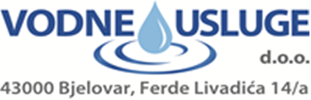 POZIV ZA DOSTAVU PONUDA  ZA PREDMET NABAVE:Nabava priključaka za traktor- malčer i prikolicaEvidencijski broj nabave: BN-10-2022/VU Bjelovaru, lipanj 2022.Sadržaj: 1. Opći podaci  2. Podaci o predmetu nabave 3. Dokumentacija koju su ponuditelji obvezni dostaviti uz ponudu 4. Podaci o ponudi 5. Jamstvo 6. Ostale odredbe          Obrazac 1. Ponudbeni list           Obrazac 2. Izjava o dostavi jamstva za uredno ispunjenje ugovora          Obrazac 3. Troškovnik – Grupa 1	             Troškovnik – Grupa 2Tehničke specifikacije – Grupa 1Tehničke specifikacije – Grupa 2Naručitelj  Vodne usluge d.o.o. Bjelovar, Ferde Livadića 14a, 43000 Bjelovar, objavljuje Poziv za dostavu ponuda za predmet nabave: Nabava priključaka za traktor- malčer i prikolica. Sukladno članku 12. ZJN 2016 za nabavu roba, radova i usluga procijenjene vrijednosti do 200.000,00 kuna bez PDV-a, odnosno 500.000,00 kuna bez PDV-a (tzv. Jednostavna nabava) Naručitelj nije obvezan provoditi postupke javne nabave propisane Zakonom o javnoj nabavi, već je obvezan provoditi postupak nabave sukladno Pravilniku o provođenju postupka jednostavne nabave.U skladu sa Pravilnikom o provođenju postupka jednostavne nabave naručitelji Vodne usluge d.o.o. Bjelovar, Ferde Livadića 14a, OIB 43307218011 pokreće postupak jednostavne nabave robe BN-10-2022/V Nabava priključaka za traktor- malčer i prikolica, te vam upućujemo poziv za dostavu ponude prema dolje navedenim uvjetima.1. OPĆI PODACI O NARUČITELJU 1.1. Naručitelj Naziv naručitelja: Vodne usluge d.o.o. Sjedište naručitelja:  Ferde Livadića 14a, 43000 Bjelovar OIB naručitelja: 43307218011Broj telefona: 043/622-131, Broj telefaksa: 043/2622-157,Internetska adresa: www.vodneusluge-bj.hr  Adresa elektroničke pošte: nabava2@vodneusluge-bj.hr 1.2. Osoba ili služba zadužena za kontakt:Sve informacije vezano na predmet nabave Ponuditelji mogu dobiti na adresi Naručitelja: Mateja Sokolović, mag. oec.               tel: 043/622-131, e-mail: nabava2@vodneusluge-bj.hr Sva pojašnjenja u vezi nadmetanja, dokumentacije za nadmetanje kao i dostavu ponuda, Ponuditelj može tražiti od Naručitelja isključivo u pisanom obliku, poštanskom pošiljkom, telefaksom ili elektroničkom poštom (e-mail). 1.3. Evidencijski broj nabaveBN-10-2022/V     1.4. Popis gospodarskih subjekata s kojima je naručitelj u sukobu interesa temeljem članka 76. do članka 80. Zakona o javnoj nabavi (Narodne novine 120/2016)            Temeljem članka 76. do članka 80. Zakona o javnoj nabavi (NN 120/2016), naručitelj Vodne usluge d.o.o.  ne smije sklapati ugovore o javnoj nabavi sa slijedećim gospodarskim subjektom (u svojstvu ponuditelja, člana zajednice ponuditelja, ili podizvoditelja  odabranom ponuditelju):  Prokonzalting d.o.o., BjelovarGradnja Dubrava d.o.o., ČazmaSmartie d.o.o., BjelovarNubes d.o.o., BjelovarKomunalac d.o.o., BjelovarUred ovlaštenog inženjera Kiš Domagoj, BjelovarPeradarska farma Derifaj d.o.o., Trojstveni Markovac1.5. Vrsta postupka nabaveJednostavna nabava koja je izuzeta od primjene odredaba Zakona o javnoj nabavi.  1.6. Procijenjena vrijednost nabave Procijenjena vrijednost nabave je 110.000,00 kn bez PDV-a.Grupa 1: 60.000,00 kunaGrupa 2: 50.000,00 kuna1.7. Navod provodi li se elektronička dražbaNe provodi se.   2.  PODACI O PREDMETU NABAVE 2.1. Predmet nabave Nabava priključaka za traktor- malčer i prikolicaPredmet nabave je podijeljen na grupe: Grupa 1 – Traktorski malčer				         Grupa 2 – Prikolica Grupa 1 - Malčer za traktor Lamborghini „Strike 120 HD GS“ koji se spaja na stražnju stranu traktora-alternativno i s prednje strane- radne širine min. 2250 mm – novoNaručitelj će svim potencijalnim ponuditeljima omogućiti provjeru "na licu mjesta" svih tehničkih karakteristika traktora na koji se montira malčer.Grupa 2 - Prikolica tandem nosivosti minimalno 10 tona, trostrani kiper, dimenzije sanduka minimalno 4500x2200 mm, stranice minimalno 600 mm, gume 385/55 R 22,, hidraulične kočnice – novo2.2. Količina predmeta nabaveKoličina predmeta nabave je točna, navedena u troškovniku koji je sastavni dio ovog poziva za dostavu ponuda.Ponuditelj je dužan ponuditi i isporučiti predmetnu robu na način da ista odgovara svim uvjetima koji su navedeni u Pozivu za dostavu ponuda. Ako ponuditelj ne ispuni troškovnik u skladu sa zahtjevima iz ove dokumentacije o nabavi ili promijeni tekst ili količine navedene u troškovniku, smatrat će se da je takav troškovnik nepotpun i nevažeći, te će ponuda biti odbijena.Prilikom ispunjavanja Troškovnika ponuditelj ukupnu cijenu stavke izračunava kao umnožak količine stavke i cijene stavke. 2.3. Tehničke specifikacije Ponuđeni predmet nabave mora imati tehnička obilježja navedena u Tehničkim specifikacijama koja je sastavni dio ovog Poziva za dostavu ponuda. Ponuditelj je obvezan Obrasce koji čine sastavni dio ovog Poziva za dostavu ponuda ispuniti, ovjeriti potpisom i pečatom i dostaviti uz ponudu. Ponuditelj je obvezan ispuniti Obrazac Tehničkih specifikacija na način da za svaku stavku u stupcu „Nudi se“ upiše „DA“ ili „NE“, a za stavke specifikacije koje su određene min. ili. max. vrijednostima ili od-do potrebno je u stupac „ Upisati ponuđene vrijednosti„  upisati vrijednost koju nudi.Ponuditelj je dužan ponuditi kvalitetu koja je uobičajena za navedenu vrstu robe.2.4. Mjesto isporuke robeMjesto isporuke je na  paritetu DDP,  Vodne usluge d.o.o. Bjelovar, Ferde Livadića 14a.2.5. Rok isporukeRok isporuke je 60 kalendarskih dana od dana obostranog potpisa ugovora. Po isporuci biti će potpisan zapisnik o primopredaji i odrađena obuka zaposlenika u krugu Naručitelja.Za svaki dan zakašnjenja sa isporukom predmeta nabave plaćaju se penali. U slučaju da ponuditelj ne isporuči naručitelju robu na svojim prodajnim mjestima ponuditelj plaća penale i to 2‰ na vrijednost ugovora za svaki dan zakašnjenja sa isporukom, a najviše 10% od iznosa vrijednosti ugovora. Ukoliko se obračunavaju penali, naručitelj ima pravo iste prebiti s dugovanjem za isplatu ugovorene cijene ili aktivirati jamstva.Isporuka robe potvrđuje se potpisom transportnog dokumenta, a u slučaju skrivene mane isporučene robe naručitelj ima pravo reklamacije u roku od šest mjeseci.2.6. Način izvršenja Putem ugovora.3. DOKUMENTACIJA KOJU SU PONUDITELJI OBVEZNI DOSTAVITI UZ PONUDU                3.1. Ponuditelj u ovom postupku javne nabave mora dokazati svoj upis u sudski, obrtni, strukovni ili drugi odgovarajući registar u državi njegova poslovnog nastana. Kao dokaz Naručitelj će prihvatiti izvadak iz sudskog, obrtnog, strukovnog ili drugog odgovarajućeg registra koji se vodi u državi članici njegova poslovnog nastana.Navedeni dokaz ne smije biti stariji više od šest mjeseci od dana početka postupka javne nabave.3.2.  Ponuditelj je obvezan dostaviti Potvrdu porezne uprave o stanju duga, kojom mora dokazati da je ispunio obvezu plaćanja dospjelih poreznih obveza i obveza za mirovinsko i zdravstveno osiguranje.Potvrda ne smije biti starija od dana početka postupka javne nabave.3.3.  Ponuditelj je obvezan uz ponudu priložiti tehničke specifikacije/opis proizvoda kojeg nudi na hrvatskom jeziku ili u prijevodu sa stranog jezika, iz kojeg su vidljive sve tehničke karakteristike navedene u tehničkoj specifikaciji.Ponuditelj mora dokazati da ponuđena roba odgovara uvjetima određenim u obrascima tehničkih specifikacija koje čine sastavni dio ovog Poziva za dostavu ponudaTraženo se dokazuje prospektom, katalogom, brošurom, ispisom specifikacija sa web stranica iz koje je vidljivo da ponuđeno udovoljava tehničkim specifikacijama.4. PODACI O PONUDI 4.1. Sadržaj i način izrade ponude Ponuda mora sadržavati sljedeće dijelove i priloge:      a)  Ponudbeni list (ispunjen, potpisan i ovjeren pečatom ponuditelja Obrazac-1) b)  Troškovnik (ispunjen)  c)  Tehničke specifikacije (ispunjene) d)  Dokazi e) Izjava o dostavi jamstva f) Potpisani prijedlog ugovoraPonuditelj se pri izradi ponude mora pridržavati zahtjeva i uvjeta iz ovog Poziva za dostavu ponuda. Ponuda se, zajedno sa pripadajućom dokumentacijom, izrađuje na hrvatskom jeziku i latiničnom pismu, a cijena ponude izražava se u kunama.Ponuda treba biti predana sa svim dokumentima navedenim u Pozivu za dostavu ponuda.4.2. Način dostave ponuda i/ili izmjena/dopuna ponudaPonuda se dostavlja u papirnom ili elektroničkom obliku.Ponuditelj svoju elektroničku ponudu može dostaviti na e-mail: nabava2@vodneusluge-bj.hr.  
Papirnata ponuda se dostavlja u zatvorenoj omotnici s nazivom i adresom naručitelja, nazivom i adresom ponuditelja, evidencijskim brojem nabave, nazivom predmeta nabave, naznakom "ne otvaraj". Ponuda u zatvorenoj omotnici se dostavlja:  a) na adresu naručitelja: Vodne usluge d.o.o. Bjelovar Ferde Livadića 14a, 43 000 Bjelovar b) na omotnici ponude treba biti naznačeno:                                  Ponuda za predmet nabave: " Nabava priključaka za traktor- malčer i prikolica" " BN-10-2022/V – Grupa 1 ili BN-10-2022/V – Grupa 2 "                                                                                                             "NE OTVARAJ" c) na omotnici treba biti naziv i adresa ponuditelja    Ukoliko omotnica nije zapečaćena i označena u skladu s ovom odrednicom, Naručitelj neće snositi odgovornost   u slučaju  da se ponuda i/ili izmjena/dopuna zagubi, krivo ili prerano otvori te ne evidentira na otvaranju ponuda. Omotnice se moraju dostaviti na navedeni naslov Vodne usluge d.o.o. 43000 Bjelovar, Ferde Livadića 14a, do 01.07.2022. godine do 12:00 sati. Nakon proteka roka za dostavu ponuda, ponuda se ne smije mijenjati. Do isteka roka za dostavu ponude ponuditelj može dodatnom, pravovaljano potpisanom izjavom izmijeniti svoju ponudu,  nadopuniti je ili od nje odustati.  Izmjena i/ili dopuna ponude dostavlja se na isti način kao i osnovna  ponuda s obveznom naznakom da se radi o  izmjeni  i/ili dopuni ponude. Omotnice dostavljene ili zaprimljene nakon isteka roka biti će vraćene ponuditelju neotvorene, a djelomične odnosno  nepotpune (nekompletne) ponude koje nemaju sve elemente tražene u Pozivu  za dostavu ponuda bit će isključene.  4.3. Dopustivost  alternativnih  ponuda          Nisu dopuštene alternativne ponude.4.4. Cijena ponude   Ponuditelj dostavlja ponudu s cijenom, u kunama.Cijena ponude piše se brojkama. Cijena ponude izražava se za cjelokupni predmet nabave. U cijenu ponude su uračunati svi troškovi (roba; troškovi prijevoza; i  drugi materijalni troškovi) i popusti, uključujući i trošak prijevoza i istovara na paritetu DDP prema INCOTERMS-u 2020, kao i  svi drugi troškovi (rada i materijala) bez poreza na dodanu vrijednost, koji se iskazuje zasebno iza cijene ponude.     4.5. Kriterij za odabir ponude         Kriterij na kojem naručitelj temelji odabir ponude je najniža cijena.            4.6. Jezik ponude         Ponuda mora biti izrađena na hrvatskom jeziku i latiničnom pismu.   4.7. Rok valjanosti ponude         Rok valjanosti ponude je 60 (šezdeset) dana od krajnjeg roka za dostavu ponuda.5.  JAMSTVA           5.1. Jamstvo za uredno ispunjenje ugovora za slučaj povrede ugovornih obveza Ponuditelj je obvezan uz ponudu priložiti pisanu Izjavu da će u roku od 10 (deset) dana od dana dostavljene Odluke o odabiru Naručitelju dostaviti bjanko zadužnicu (potvrđenu od javnog bilježnika) kao jamstvo za uredno ispunjenje ugovora  u visini od 10% (desetposto) ukupne vrijednosti. Izjavu je potrebno ovjeriti potpisom osobe ovlaštene za zastupanje ponuditelja i pečatom.Umjesto dostavljanja jamstva za uredno ispunjenje ugovora o javnoj nabavi u obliku bjanko zadužnice isporučitelj ima, u roku koji je definiran za dostavu jamstva, mogućnost dati novčani polog u traženom iznosu visine jamstva i to na račun Naručitelja Naručitelja u Erste&Steiermärkische bank d.d., IBAN: HR 6624020061100683933. Pod svrhom plaćanja potrebno je navesti da se radi o jamstvu za uredno ispunjenje ugovora o javnoj nabavi i navesti broj Ugovora. Prilikom plaćanja potrebno je navesti sljedeći model i poziv na broj: model: 00, poziv na broj (navesti OIB/nacionalni identifikacijski broj uplatitelja).5.2. Jamstvo za otklanjanje nedostataka u jamstvenom roku Odabrani ponuditelj je obavezan Naručitelju, u roku od 10 (deset) dana nakon datuma primopredaje robe, dostaviti jamstvo za otklanjanje nedostataka u jamstvenom roku u visini od 10% (deset posto) cijene bez PDV-a. Jamstvo se izdaje u obliku bjanko zadužnice ovjerene od ovlaštene osobe solemnizirane kod javnog bilježnika u iznosu od 10% vrijednosti ugovora. Umjesto dostavljanja jamstva za otklanjanje nedostataka u jamstvenom roku u obliku bjanko zadužnice isporučitelj ima, u roku koji je definiran za dostavu jamstva, mogućnost dati novčani polog u traženom iznosu visine jamstva i to na račun Naručitelja Naručitelja u Erste&Steiermärkische bank d.d., IBAN: HR 6624020061100683933. Pod svrhom plaćanja potrebno je navesti da se radi o jamstvu za otklanjanje nedostataka u jamstvenom roku i navesti broj Ugovora. Prilikom plaćanja potrebno je navesti sljedeći model i poziv na broj: model: 00, poziv na broj (navesti OIB/nacionalni identifikacijski broj uplatitelja).Jamstveni rok je 365 dana od dana primopredaje robe.6. OSTALE ODREDBE 6.1. Datum, vrijeme i mjesto dostave ponuda i otvaranja ponuda Ponude se dostavljaju na mail adresu nabava2@vodneusluge-bj.hr sa naznakom Nabava priključaka za traktor- malčer i prikolica BN-10-2022/V Grupa 1 i/ili BN-10-2022/V Grupa 2 ili na navedeni naslov: Vodne usluge d.o.o., Ferde Livadića 14a, 43000 Bjelovar, do 01.07.2022. godine do 12:00 sati. Otvaranje ponuda nije javno.     6.2. Rok donošenja odluke o odabiru  Rok za donošenje odluke o odabiru iznosi 30 dana od dana isteka roka za dostavu ponude.          6.3. Rok, način i uvjeti plaćanja Predujam isključen.Naručitelji će isporučitelju plaćati prema fakturi u roku od 30 dana od primitka robe.Plaćanje se obavlja na žiro račun ponuditelja.Od 01.07.2019. obvezni smo zaprimati e-račune s naznakom broja naše narudžbe i/ili broja ugovora.6.4. Troškovi ponudePonuditelj će snositi sve troškove u vezi njegovog sudjelovanja u nadmetanju, a Naručitelj ni u kojem slučaju nije odgovoran ili dužan snositi troškove bez obzira na vođenje ili ishod nadmetanja.Obrazac 1 PONUDBENI LISTGrupa  ____ (molim navesti grupu na koju se ponuda odnosi)(Gospodarski subjekt popunjava sve točke ponudbenog lista, obvezno navodi datum i potpisuje svaku stranicu ponudbenog lista)PONUDBENI LIST1. NARUČITELJ:  Vodne usluge d.o.o. Bjelovar, Ferde Livadića 14 a OIB 433072180112. PREDMET NABAVE: Nabava priključaka za traktor- malčer i prikolica 3. PONUDITELJ/ZAJEDNICA PONUDITELJA navode tražene  podatke(ako se radi o zajednici ponuditelja, sve podatke treba dostaviti za svakog člana zajednice ponuditelja uz naznaku u točki 6. člana zajednice ponuditelja koji je ovlašten za komunikaciju s Naručiteljem. Predviđena su 3 mjesta za upis članova zajednice ponuditelja, u slučaju da se zajednica sastoji od više članova, dodati potreban broj redova u tablice)1. Naziv (tvrtka ili skraćena tvrtka)2. Sjedište i adresa3. OIB							MB4. Broj računa 				Banka5. Navod da li je ponuditelj u sustavu PDV-a6. Adresa za dostavu pošte7. Adresa e-pošte 8. Kontakt osoba ponuditelja9. Broj telefona 					Broj faksa10. Ovlaštena osoba za zastupanje, potpisnik ugovora11. U slučaju zajednice ponuditelja - naznaka člana zajednice ponuditelja koji je ovlašten za  komunikaciju  s Naručiteljem______________________________________________Datum __________________     Potpis_______________________________________CIJENA  PONUDE – za grupu ____ (molim navesti grupu na koju se ponuda odnosi)Broj i datum ponude                     ______________________ Cijena ponude bez PDV-a            ______________________knPDV 25%                                          ______________________knCijena ponude sa PDV-om            _____________________ kn (Ako ponuditelj nije u sustavu poreza na dodanu vrijednost, mjesto predviđeno za upis iznosa PDV-a ostavlja se prazno, a na mjesto predviđeno za upis cijene ponude s porezom na dodanu vrijednost upisuje se isti iznos kao što je upisan na mjestu predviđenom  za upis cijene bez poreza na dodanu vrijednost).Datum __________________     Potpis_______________________________________Obrazac 2PONUDITELJ:									 _________________________________________ _________________________________________(ime tvrtke, sjedište, adresa, MB)IZJAVA O DOSTAVI JAMSTVA ZA UREDNO ISPUNJENJE UGOVORAU jednostavnom postupku javne nabave koji provode Vodne usluge d.o.o. 43000 Bjelovar, Ferde Livadića 14a OIB: 43307218011Nabava priključaka za traktor- malčer i prikolica BN-10-2022/V Grupa  ____ (molim navesti grupu na koju se ponuda odnosi)Izjavljujemo da ćemo, ukoliko budemo odabrani kao najpovoljniji ponuditelj u jednostavnom postupku nabave nakon sklapanja ugovora o javnoj nabavi naručitelju dostaviti bjanko zadužnicu (potvrđenu od javnog bilježnika) kao jamstvo za uredno ispunjenje ugovora u visini od 10% (desetposto) ukupne vrijednosti. Izjavu je potrebno ovjeriti potpisom osobe ovlaštene za zastupanje ponuditelja i pečatom.U ___________, ____________ 20___. godineZA PONUDITELJA:(IME I PREZIME, te potpis ovlaštene osobe za zastupanje gospodarskog subjekta)		                     			            __________________________________1)2)3)1)2)3)1)1)2)2)3)3)1)1)2)2)3)3)1)1)2)3)1)2)3)1)2)3)1)1)2)2)3)3)1)2)3)